PAUTA DA 30ª (TRIGÉSIMA ) SESSÃO ORDINÁRIA DA VIGÉSIMA QUINTA SESSÃO LEGISLATIVA DA SÉTIMA LEGISLATURA DA CÂMARA DE VEREADORES DO MUNICÍPIO DE CHUPINGUAIA-RO.     20 DE DEZEMBRO  DE 2021                         EXPEDIENTE RECEBIDO:   I-Leitura, discussão e votação da Ata da 29ª Sessão          Ordinária realizada dia 13 de Dezembro  de 2021.   II- Projetos de Lei nº: 2.695,2.696,2.697/2021.   III- Indicações nº:321,322/2021.                                                PALAVRA LIVRE DOS ORADORES INSCRITOS (7 min). 2ª PARTE :                                      ORDEM DO DIA: Discussão e Votação do Projeto de Lei nº  2.695,2.696,2.697/2021. EXPLICACÕES PESSOAIS DOS VEREADORES INSCRITOS (5min).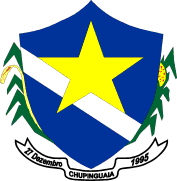                       ESTADO DE RONDÔNIA                      PODER LEGISLATIVO         CÂMARA MUNICIPAL DE CHUPINGUAIA         30ª    SESSÃOORDINÁRIAESTADO DE RONDÔNIAPODER LEGISLATIVOCÂMARA DE VEREADORES DO MUNICÍPIO DE CHUPINGUAIA                     PAUTA DA IMPRENSA      20/12/2021PROJETO DE             LEI;                  ASSUNTO    AUTORIA Projeto de Lei         Nº 2.695Autoriza a abertura de crédito suplementar por anulação de dotação no valor de R$ 90.804,85 vigente orçamento-programa.     Poder Executivo   Projeto de Lei         Nº 2.696Autoriza a abertura de crédito especial por anulação de dotação no valor de R$ 15.616,83, e dá outras providencias.       Poder Executivo   Projeto de Lei         Nº 2.697Dispõe sobre o Serviço de Inspeção Municipal de Produtos de Origem Animal no Município de Chupinguaia/RO, e dá outras providências.       Poder    Legislativo   INDICAÇÕES                      ASSUNTOAUTORIA     321/2021   Indica-se ao executivo que dentro das possibilidades possa solicitar da secretaria de saúde, a contratação de dois mecânicos e dois auxiliar de mecânico.Ver: Denilson      322/2021Indica-se ao executivo que dentro das possibilidades possa solicitar da secretaria de saúde a construção de um local específico para lavagem dos veículos com rampa de troca de óleo e manutenção dos  veículosVer: Denilson